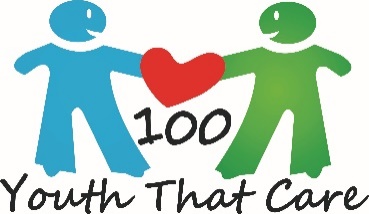 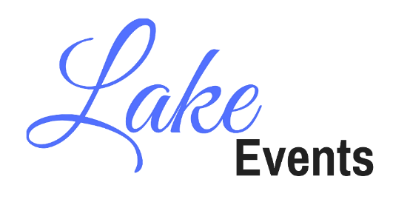 Vendor/Business Name: ________________________________________________________________________________________Your Name: __________________________________________________________________________________________________Address: ____________________________________________________________________________________________________Contact phone number(s): ______________________________________________________________________________________Website/Email address: ________________________________________________________________________________________Type of Service or Product(s): ___________________________________________________________________________________Date you are interested in: ______________________________________________________________________________________(Must fill out a separate application if requesting multiple events)Number of spaces: ________ 					Total due: $_________Electricity:  Y or N		Wall:  Y or N 		 (both options have limited or no availability) (View website www.lakeeventsgroup.com or call for venue and pricing)Food Trucks: $150 (depending on event & availability)GUIDELINESSHARE, SHARE, SHARE! The success of any event takes effort and dedication from all involved! DIRECT SALES REPRESENTATIVES:Do not mail your check or pay through PayPal before talking to Sherri or Paula.  Please make sure that product or service has not already been filled.  Sherri 216-704-9009 or Paula 440-721-8551You must bring your own table(s), chairs, booth setup, display racks, tents, coverings etc.  No burning, nailing, taping, 72tacking to walls or fixtures. Set up must fit in the space purchased.  Please do not take extra space as it is not fair to those that paid extra. Please keep area clean and discard all trash. Please unload and move vehicle to the furthest parking spaces to allow customers ample parking. If mailing a check, please inform Sherri or Paula, we allow 7 days from the date indicated the check was mailed. If not received, the spot will be offered to the next person on the waiting list. Mail Checks to: Sherri Falkenberg, 15 E. Shore Boulevard, Timberlake, OH  44095 for all events PayPal (sherrifalkenberg@yahoo.com) YOU MUST PAY THROUGH FRIENDS AND FAMILY. No exceptions. Payment must be received within 48 hours along with application. You may email a screenshot of your application to sherrifalkenberg@yahoo.com or paula@paulamprice.com if you choose to pay online via Friends and FamilyNO REFUNDS, NO HOLDS, NO COMPS, NO TABLE SHARING, NO CHECKS ACCEPTED 7 DAYS PRIOR TO THE EVENT, NO PAYMENTS ACCEPTED THE DAY OF EVENTIf you sign up for multiple events and cancel NO REFUNDS.Raffle donations are not mandatory; however, the customers love them!  It’s a great way to get your product or service noticed!  How did you hear about us? _____________________________________